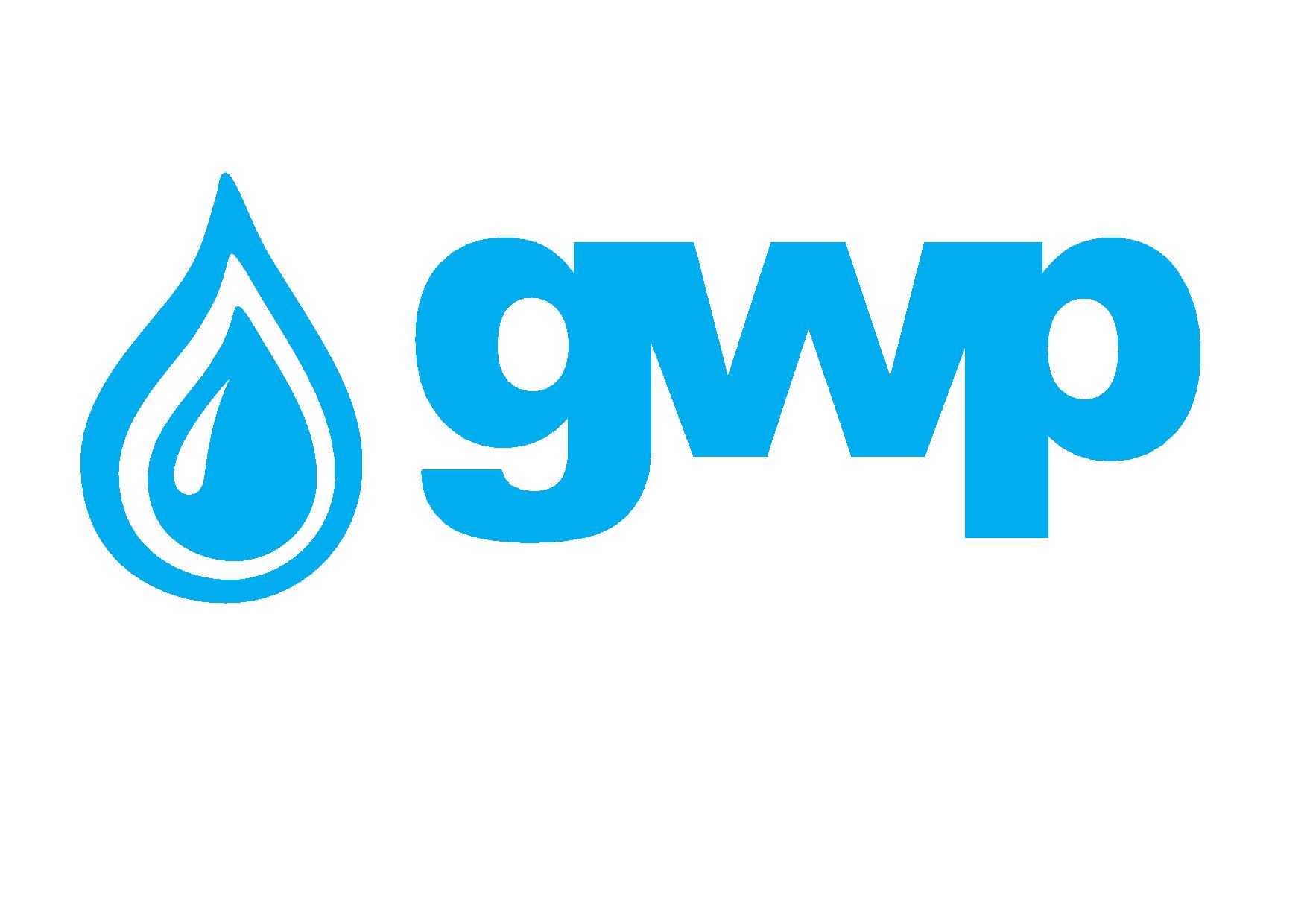 ელექტრონული ტენდერის დოკუმენტაცია სახარატო ჩარხის შესყიდვასთან დაკავშირებით შესყიდვის ობიექტის დასახელებაშპს „ჯორჯიან უოთერ ენდ ფაუერი“ (GWP, ს/ნ 203826002) აცხადებს ელექტრონულ ტენდერს  სახარატო ჩარხის შესყიდვასთან დაკავშირებით 1.2 საქონლის/მომსახურების/სამუშაოს აღწერა (ტექნიკური დავალება), შესყიდვის ობიექტის რაოდენობა/მოცულობა/ სახარატო ჩარხი უნდა იყოს ახალი ან მეორადი, დიპ 400 ან დიპ 500 მოდელის.სახარატო ჩარხის რაოდენობა და აღწერა მოცემულია დანართი N1-ის სახით.საქონელზე უნდა გავრცელდეს არანაკლებ 1 წლიანი გარანტია.1.3 განფასება პრეტენდენტმა უნდა წარმოადგინოს განფასება დანართი N1-ის მიხედვით როგორც PDF ფორმატში, ასევე ექსელის ფორმატში, რომელიც უნდა მოიცავდეს ტრანსპორტორების და მონტაჟის საფასურაც. 1.4 საქონლის მიწოდების/მომსახურების გაწევის/სამუშაოს შესრულების ფორმა და ადგილი1.  სახარატო ჩარხის მიღება უნდა მოხდეს არაუგვიანეს 2022 წლის 30 ნოემბრისა. 2. სახარატო ჩარხის მოწოდება და მონტაჟი უნდა მოხდეს მისამართზე - GWP-ს სათავე ნაგებობა. სოფ. ნატახტარი. 1.5 ანგარიშსწორების პირობებიანგარიშსწორება მოხდება კონსიგნაციის წესით, უნაღდო ანგარიშსწორებით საქონლის მიღებიდან და შესაბამისი მიღება-ჩაბარების აქტის გაფორმებიდან ან/და სასაქონლო ზედნადების დადასტურებიდან    30 (ოცდაათი) კალენდარული დღის განმავლობაში. პრეტენდენტის მიერ ელექტრონულ ტენდერში ასატვირთი/წარმოსადგენი მონაცემები:ფასების ცხრილი (დანართი N1). ფასი მოცემული უნდა იყოს ყველა გადასადახის ჩათვლით ეროვნულ ვალუტაში;შემოთავაზებული სახარატო ჩარხის ფოტო მასალა.კომპანიის მიერ შერჩეულმა პრეტენდენტმა შემოთავაზებული სახარატო ჩარხის მუშა/გამართული მდგომარეობის  დადასტურების მიზნით, მიმართვიდან არაუგვიანეს 30 კალენდარული დღის ვადაში უნდა წარმოადგინოს სსიპ ლევან სამხარაულის სახელობის სასამართლო ექსპერტიზის ეროვნული ბიუროს დასკვნა ან სსიპ ,,აკრედიტაციის ერთიანი ეროვნული ორგანო აკრედიტაციის ცენტრი’’-ს მიერ აკრედიტებული ორგანიზაციის (პირი) დასკვნა (დასკვნასთან ერთად წარმოდგენილი უნდა იყოს შესაბამის სფეროში აკრედიტაციის დამადასტურებელი დოკუმენტი) ან სხვა აკრედიტირებული პირის დასკვნა (ასეთ შემთხვევაში, დასკვნასთან ერთად წარმოდგენილ უნდა იქნეს დასკვნის გამცემი პირის აკრედიტაციის დამადასტურებელი ლეგალიზებული ან აპოსტილით დამოწმებული ქართულ ენაზე თარგმნილი და ნოტარიულად დამოწმებული დოკუმენტი).შენიშვნა:
1) ელექტრონულ ტენდერში ატვირთული პრეტენდენტის მიერ შექმნილი ყველა დოკუმენტი ან/და ინფორმაცია ხელმოწერილი უნდა იყოს უფლებამოსილი პირის მიერ (საჭიროების შემთხვევაში ატვირთული უნდა იქნეს მინდობილობა);
2) პრეტენდენტის მიერ შექმნილი ყველა დოკუმენტი ან/და ინფორმაცია სასურველია დადასტურებულ იქნას უფლებამოსილი პირის ელექტრონული ხელმოწერით ან კომპანიის ელექტრონული შტამპით.1.7 ხელშეკრულების გაფორმებაწინამდებარე ელექტრონული ტენდერის ფარგლებში დაიდება ერთიანი ხელშეკრულება წინამდებარე ტენდერზე თანდართული სატენდერო წინადადების შესაბამისად.1.8 სხვა მოთხოვნა1.8..1 წინადადების წარდგენის მომენტისთვის პრეტენდენტი არ უნდა იყოს: გაკოტრების პროცესში;ლიკვიდაციის პროცესში;საქმიანობის დროებით შეჩერების მდგომარეობაში.1.8.2 ფასების წარმოდგენა დასაშვებია მხოლოდ საქართველოს ეროვნულ ვალუტაში (ლარი). ფასები უნდა მოიცავდეს ამ ტენდერით გათვალისწინებულ ყველა ხარჯსა და კანონით გათვალისწინებულ გადასახადებს (მათ შორის დღგ-ს).1.8.3 პრეტენდენტის მიერ წარმოდგენილი წინადადება ძალაში უნდა იყოს წინადადებების მიღების თარიღიდან 40 (ორმოცი) კალენდარული დღის განმავლობაში.1.8.4 შემსყიდველი,უფლებას იტოვებს თვითონ განსაზღვროს ტენდერის დასრულების ვადა, შეცვალოს ტენდერის პირობები, რასაც დროულად აცნობებს ტენდერის მონაწილეებს, ან შეწყვიტოს ტენდერი მისი მიმდინარეობის ნებმისმიერ ეტაპზე.შემსყიდველი, გამარჯვებულ მიმწოდებელს გამოავლენს სატენდერო კომისიაზე და გადაწყვეტილებას აცნობებს ყველა მონაწილე კომპანიას. შემსყიდველი, არ არის ვალდებული მონაწილე კომპანიას მისცეს სიტყვიერი ან წერილობით ახსნა-განმარტება კონსკურსთან დაკავშირებულ ნებისმიერ გადაწყვეტილებაზე.შემსყიდველი იტოვებს უფლებას გადაამოწმოს პრეტენდენტებისგან მიღებული ნებისმიერი სახის ინფორმაცია, ასევე მოიძიოს ინფორმაცია პრეტენდენტი კომპანიის ან მისი საქმიანობის შესახებ. იმ შემთხვევაში, თუ დადასტურდება, რომ პრეტენდენტის მხრიდან მოწოდებული ინფორმაცია არ შეესაბამება სინამდვილეს ან გაყალბებულია, პრეტენდენტი იქნება დისკვალიფიცირებული.გთხოვთ გაითვალისწინოთ, რომ შემსყიდველი არ მიიღებს არავითარ ზეპირ შეკითხვას დამატებითი ინფორმაციის მისაღებად. გამონაკლისის სახით მიიღება შეკითხვები ტელეფონით.შენიშვნა: ნებისმიერი სხვა ინფორმაცია, მოპოვებული სხვა გზით არ იქნება ოფიციალური და არ წარმოშობს არავითარ ვალდებულებას  შემსყიდველის  მხრიდან.1.9 ინფორმაცია ელექტრონულ ტენდერში მონაწილეთათვის1.9.1  ნებისმიერი შეკითხვა ტენდერის მიმდინარეობის პროცესში უნდა იყოს წერილობითი და გამოყენებულ უნდა იქნას tenders.ge-ს პორტალის ონლაინ კითხვა-პასუხის რეჟიმი;1.9.2 ელექტრონულ ტენდერში მონაწილეობის მისაღებად კომპანია უნდა იყოს რეგისტრირებული ვებ-გვერდზე www.tenders.ge1.9.3 tenders.ge-ზე ელექტრონული ტენდერში მონაწილეობის ინსტრუქცია იხილეთ თანდართულ ფაილში 1.9.4  ელექტრონულ ტენდერში მონაწილეობა უფასოა. საკონტაქტო ინფორმაცია:შესყიდვების წარმომადგენელისაკონტაქტო პირი: გიორგი არსენაშვილიმის.: საქართველო, თბილისი, მთაწმინდის რაიონი, მედეა (მზია) ჯუღელის ქუჩა, №10 ელ. ფოსტა: garsenashvili@gwp.geტელ.: 599 29 98 01